TP : montage de roulement préchargés (fiche enseignant) Objectif pour l’étudiant : Comprendre en autonomie l’intérêt et le fonctionnement d’un montage de roulements préchargés.Comprendre l’intérêt de la précharge élastiqueChoisir la valeur de la précharge pour répondre à un cahier des chargesMatériel à disposition : Sujet intégral (rendre page 3 à 8)Document Excel pour les calculs et courbesAnimation flash (à ouvrir avec un navigateur internet, testé avec Firefox, Chrome et IE)NB : pour le bon fonctionnement de l’animation, il est nécessaire d’avoir un pluggin adobe flash player récent. Pour télécharger la dernière version, rendez-vous sur : http://get.adobe.com/fr/flashplayer. Référentiel : CPGE PT : E : concevoir (Semestre 4) 	E1 – Imaginer des architectures et des solutions technologiques
	E2 – Choisir une solution technique
	E3 – Dimensionner une solution techniquePrérequis : Connaître les différents types de roulements et montagesLecture de plans Statique du solideGénéralitésMontage 1 : précharge rigide.Que ce passe t’il lorsque le déplacement de l’arbre est supérieur à la déflexion de précharge  (écrasement initial du palier droit dû à l’effort de précharge ) ? . Justifiez votre réponse en vous aidant de la synthèse de l’animation.Lorsque , le roulement droit est décollé puisqu’il n’est plus chargé. 
En effet, . Sur la figure 3, représenter l’effort  lorsque le système est à la limite du décollement du palier droit. Que dire de la valeur de  ?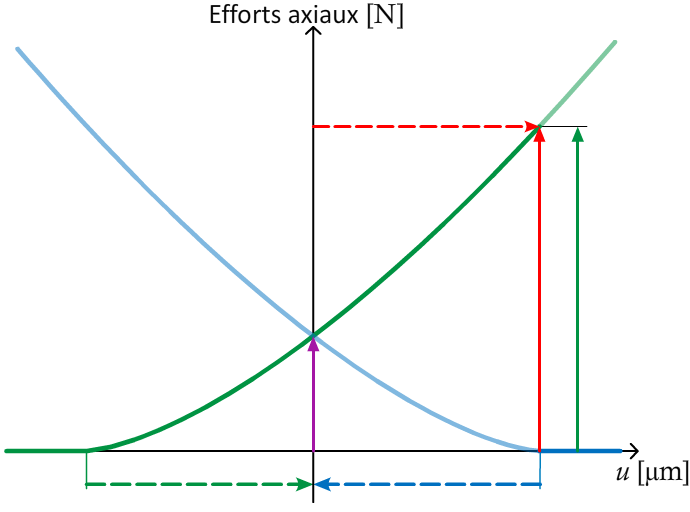 En écrivant l’équilibre de l’arbre, et utilisant la synthèse de l'animation, calculer analytiquement l’effort  à appliquer pour qu’il y ait décollement du palier droit (lorsque ). On exprimera  en fonction de ,  et .Le comportement du palier gauche est : . A la limite du décollement,  et , d’où   Que ce passe t’il lorsque le déplacement de l’arbre est inférieur à la déflexion de précharge  (écrasement initial du palier gauche dû à l’effort de précharge ) ? Justifiez votre réponse en vous aidant de la synthèse de l’animation.Lorsque , le roulement gauche est décollé puisqu’il n’est plus chargé. 
En effet, .Sur la figure 4. ci-dessous, représenter l’effort  lorsque le système est à la limite du décollement du palier gauche. Que dire de la valeur de  ?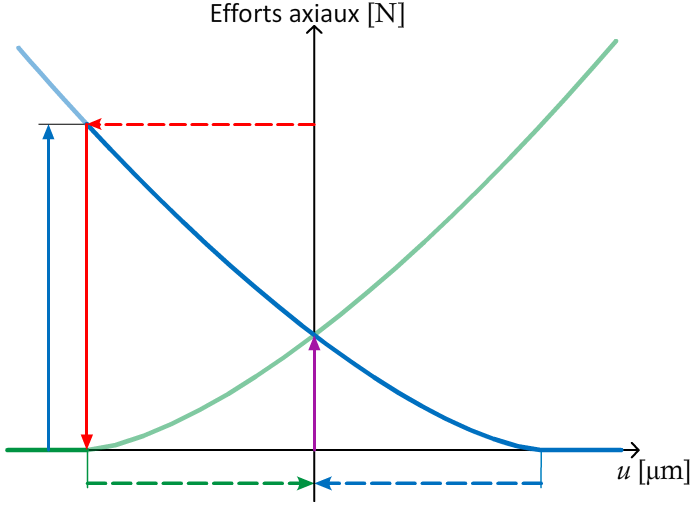 En écrivant l’équilibre de l’arbre, et utilisant la synthèse de l'animation, calculer analytiquement l’effort  à appliquer pour qu’il y ait décollement du palier gauche (lorsque ). On exprimera  en fonction de ,  et .Le comportement du palier droit est : . A la limite du décollement,  et , d’où   Calculer la raideur  à partir de l’expression de  qui suit pour  ( et  sont des constantes):Pour  , . Ainsi, Quelle est la particularité de l’expression de la raideur  par rapport à celle d’un ressort à spires classique.La raideur d’un ressort à spire classique est constante telle que . Dans le cas présent, la raideur n’est pas constante. Le comportement du montage de roulement est non linéaire. Ainsi, pour vérifier les critères de raideur du cahier des charges, il va bien falloir quantifier ces raideurs sur toute la plage de fonctionnement.
 Comparaison entre montages 1 et 2.A-t-on augmenté ou diminué l’effort de décollement du palier droit en ajoutant un roulement à gauche (montage 2) ?En manipulant l’animation, on se rend compte que l’effort  nécessaire au décollement du palier droit a augmenté.A-t-on augmenté ou diminué l’effort de décollement du palier gauche en ajoutant un roulement à gauche (montage 2) ?En manipulant l’animation, on se rend compte que l’effort  nécessaire au décollement du palier gauche a diminué (en valeur absolue).Montage 3 : précharge élastiqueExprimer  en fonction de  et . Effectuer l’application numérique pour  et . La raideur équivalente  de deux ressorts, de raideur respectives  t , montés en série est donnée par : . Ainsi : Pourquoi peut-on considérer que le palier droit se comporte quasiment comme s’il n’y avait que les ressorts de précharge ? Expliquer grâce à l’animation que c’est bien le cas.La raideur équivalente  est quasiment égale à la raideur de précharge . Le palier droit se comporte donc comme les ressorts de précharge seuls, d’où la courbe de  ayant l’allure d’une droite de pente faible (quasi horizontale) dans l’animation.Choix de la préchargePour cela :Les valeurs des coefficients  et  grâce à l’ordonnée à l’origine et à la pente de la droite. On trouve : 	et	 Reporter les valeurs de  et  dans les deux cases du tableur prévues à cet effet. Indiquer la valeur de  obtenue :Imprimer l’abaque donnant la raideur  en fonction de l’effort sur l’arbre . Grâce à cette abaque et à une construction graphique à effectuer, déterminer la précharge  à appliquer pour que la raideur axiale de la broche soit conforme au cahier des charges :  pour .Grâce au données du tableur, extraire la valeur de  pour la valeur de l’effort de précharge trouvée à la question Q2.3.En relevant directement les valeurs, on obtient : Passage en précharge élastiqueGrâce à la formule suivante, calculer le différentiel de température  qui annule l’écrasement de précharge (on prendra  ).Imprimer l’abaque représentant la variation de la raideur  en fonction de l’effort sur l’arbre . Grâce à cette abaque, déterminer la précharge P à appliquer pour que la raideur axiale de la broche soit conforme au cahier des charges :  pour .Calculer l’écrasement  des ressorts  pour obtenir la précharge  déterminée à la question précédente en considérant la raideur des ressorts   La précharge déterminée précédemment est . Le comportement des ressort est exprimé par : e.